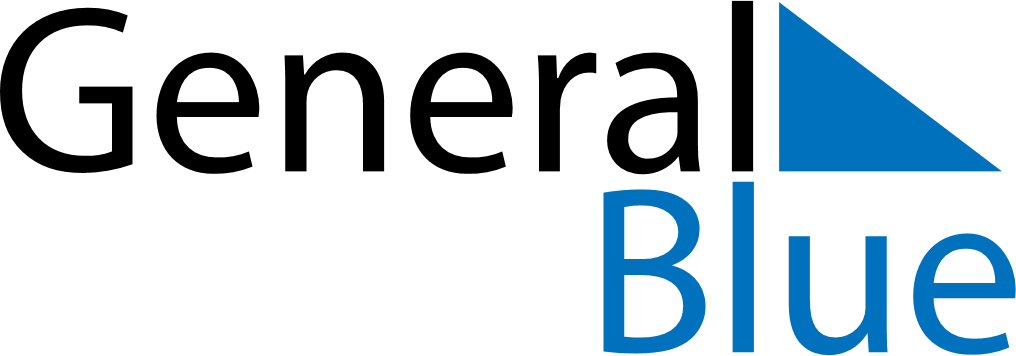 December 2022December 2022December 2022Aland IslandsAland IslandsSUNMONTUEWEDTHUFRISAT12345678910Independence Day1112131415161718192021222324Christmas Eve25262728293031Christmas DayBoxing DayNew Year’s Eve